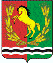 СОВЕТ  ДЕПУТАТОВМУНИЦИПАЛЬНОГО ОБРАЗОВАНИЯ  ТРОИЦКИЙ СЕЛЬСОВЕТАСЕКЕЕВСКОГО РАЙОНА  ОРЕНБУРГСКОЙ ОБЛАСТИтретьего созываРЕШЕНИЕ      25.12.2017                                                                                                 № 63 В соответствии с Федеральным законом от 06.10.2003 г. № 131-ФЗ   «Об общих принципах организации местного самоуправления в Российской Федерации», Налоговым кодексом Российской Федерации, руководствуясь статьей 22 Устава муниципального образования Троицкий сельсовет, Совет депутатов решил:           1. Внести в Положение «О земельном налоге», утвержденное решением Совета депутатов № 20 от 28.12.2015 года следующие изменения:  1.1. Раздел 4 «Порядок и сроки предоставления налогоплательщиками документов, подтверждающих право на уменьшение налоговой базы» изложить в следующей редакции:  Налогоплательщики - физические лица, имеющие право на налоговые льготы, установленные законодательством о налогах и сборах, представляют в налоговый орган по своему выбору заявление о предоставлении налоговой льготы, а также вправе представить документы, подтверждающие право налогоплательщика на налоговую льготу.В случае, если документы, подтверждающие право налогоплательщика на налоговую льготу, в налоговом органе отсутствуют, в том числе не представлены налогоплательщиком самостоятельно, налоговый орган по информации, указанной в заявлении налогоплательщика о предоставлении налоговой льготы, запрашивает сведения, подтверждающие право налогоплательщика на налоговую льготу, у органов, организаций, должностных лиц, у которых имеются эти сведения.Лицо, получившее запрос налогового органа о представлении сведений, подтверждающих право налогоплательщика на налоговую льготу, исполняет его в течение семи дней со дня получения или в тот же срок сообщает в налоговый орган о причинах неисполнения запроса.Налоговый орган в течение трех дней со дня получения указанного сообщения обязан проинформировать налогоплательщика о неполучении по запросу сведений, подтверждающих право этого налогоплательщика на налоговую льготу, и о необходимости представления налогоплательщиком подтверждающих документов в налоговый орган.Форма заявления о предоставлении налоговой льготы, порядок ее заполнения, формат представления такого заявления в электронной форме утверждаются федеральным органом исполнительной власти, уполномоченным по контролю и надзору в области налогов и сборов.          2.  Решение Совета депутатов муниципального образования Троицкий сельсовет от 31.05.2017 года № 51 «О внесении изменений  в решение  Совета депутатов № 20 от  28.12.2015 «Об утверждении Положения «О земельном налоге» считать утратившим силу.          3. Настоящее решение вступает в силу не ранее чем по истечении одного месяца со дня его официального опубликования (обнародования) и не ранее 1-го числа очередного налогового периода по соответствующему налогу.Глава сельсовета – председатель Совета депутатов муниципального образования Троицкий сельсовет                                                                               Л.Г.Гурман                  О внесении изменений  в решение  Совета депутатов № 20 от  28.12.2015  «Об утверждении Положения «О земельном налоге»